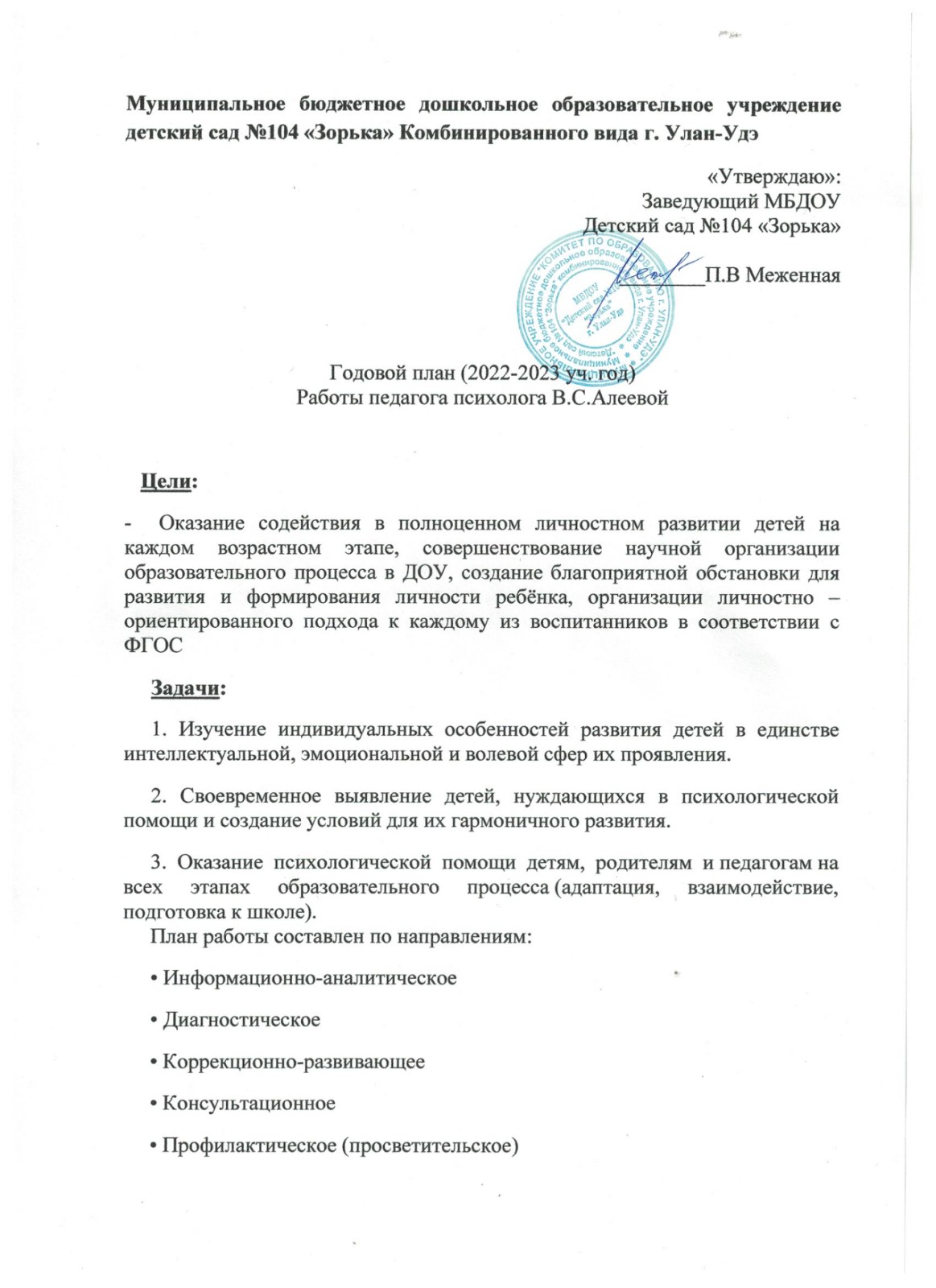 СЕНТЯБРЬ1. Оформление рабочей документации в соответствии с ФГОС.2. Подготовка рабочего места к новому учебному году.3. Подготовка диагностического инструментария для проведения обследования.4. Психологическое сопровождение детей в период адаптации ДОУ.5. Изучение медицинских карт, просмотр карт развития ребенка.6. Выявление запроса на оказание психологической помощи семьям с детьми ОВЗ и инвалидами.7. Наблюдение за детьми, как на занятиях и в свободной игровой деятельности. Изучение личностных особенностей и особенностей поведения детей.Работа по проблеме адаптации дошкольников в детском саду (игровые упражнения)Работа с педагогами:1. Консультации для педагогов : «Адаптация ребёнка в условиях ДОУ»2. Индивидуальное консультирование педагогов (по их интересующимся вопросам)3. Оформление во всех возрастных группах уголков психологической консультации.4. Семинар-тренинг психолога детского сада для воспитателей: «Вопросы адаптации ребенка в ДОУ»5. Методические рекомендации для педагогов в организации учебно-воспитательного процесса с детьми с ОВЗ(определенные группы) (+ октябрь)Работа с родителями:1. Групповая консультация для родителей адаптационных  групп- «Мой малыш пошел в детский сад»2. Памятка для родителей адаптация ребенка в детском саду.3. Индивидуальные консультации по запросам родителей.ОКТЯБРЬ1. Диагностическое обследование детей второй младшей группы (адаптация), подготовительной группы (готовность к школе).2. Формирование коррекционных групп.3. Наблюдение за детьми во время занятий и выполнения режимных моментов.4. Исследование уровня тревожности, страхов, агрессии детей в средней, старшей и подготовительной группах.5. Занятия по снижению уровня агрессивности и тревожности детей во второй младшей, средней, старшей и подготовительной группах.6. Психогимнастика (Е. А. Алябьева, М. И. Чистякова)7. Наблюдение за детьми, как на занятиях, так и в свободной игровой деятельности. Изучение личностных особенностей и особенностей поведения детей. Диагностика детей с использованием  различных психологических методик (дети с ОВЗ).8. Изучение психологического климата в группе.9. Разработка рекомендации по каждому ребёнку, с описанием их индивидуальных особенностей.10. Обсуждение рекомендаций ПМПк ,ознакомление с содержанием программы педагогов и родителей ребенка с ОВЗ; реализация коррекционно-развивающей программы.Работа с педагогами:1. Консультация «Общаемся с родителями как?»2. Тренинг эффективного взаимодействия.3. Изучение актуальных запросов педагогов по вопросам воспитания, обучения и развития детей.4. Семинар – практикум для педагогов «Упражнения для развития детской моторики»5. Рекомендации педагогам по проблеме социально-педагогической поддержки развития личности ребенка с ОВЗ .(+ноябрь)Работа с родителями:1. Оформление уголка психолога: «Капризы и упрямства причины появления»• 2. Оформление в группах уголков психологической консультации:• «Леворукий ребенок» " Развитие мелкой моторики" (старшая группа);• "Общение со сверстниками" (средняя группа);• "Кризис 3 лет" (младшая группа);• "Если ребенок не хочет ходить в детский сад"3. Подготовка памяток:• "Возрастные особенности ребенка";• "Утомляемый, истощаемый ребенок"3. Индивидуальные консультации для родителей детей с ОВЗ (в течение года, в зависимости от актуальной потребности)НОЯБРЬПроведение коррекционно-развивающих занятий с детьми второй младшей, средней и подготовительной группах.2. Выявление категорий детей с определенными способностями с целью содействия раскрытию и реализации их потенциала педагогами ДОУ.3. Индивидуальная песочная терапия (решение личностных проблем) (по запросам).4.. Коррекционно-развивающие занятия по развитию познавательной сферы (В. Л. Шарохина, Л. И. Катаева)5. Промежуточная проверка эффективности психокоррекционного воздействия (+декабрь)6.Профилактическая и психокоррекционная работа с детьми ОВЗ (в течение года)Работа с педагогами:1Тренинг «Как защититься в ситуации конфликта».2 Семинар для педагогов :«Методы снятия нервного напряжения»Посещение семинаров и курсов повышения квалификации (в течение года)Работа с семьёй ребёнка ,имеющего ограниченные возможности здоровьяРабота с родителями:1. Оформление в группах уголков психологической консультации:      "Сверхподвижный ребенок", "Агрессивный ребенок";2. Индивидуальное консультирование родителей по их интересующимся вопросам, обсуждение актуальных вопросов психолого-педагогического сопровождения, разработка плана оказания помощи, выдача рекомендаций.3. Составление памяток для родителей «Как победить застенчивость», «Как правильно вести себя с ребёнком»ДЕКАБРЬ1. Проведение коррекционно-развивающих занятий с детьми второй младшей группе, старшей и подготовительной группах.2. Диагностическое обследование вновь прибывших детей (вторая младшая старшая группа, средняя, подготовительная группы).3. Изучение микроклимата во всех группах. Выдача рекомендаций педагогам.4  Цикл лекций  « Трудности в общении с детьми с ОВЗ»(+январь)1. Консультации для педагогов :«Агрессивные дети»: причины поведения, приёмы его коррекции.2. Семинар «Язык внешности»3.  «Толерантность к детям с ОВЗ»Работа с родителями:1. Оформление в группах уголков психологической консультации:• "Как заставить ребенка убирать игрушки?";• "Ленивый ребенок".2. Консультации для родителей: «Гиперактивный ребенок»3. Консультации для родителей: «Интеллектуальное развитие детей»ЯНВАРЬ1. Занятия по снижению тревожности и устранению страхов с использованием методов песочной терапии.2. Игровые упражнения на развитие эмоционально – волевой сферы у детей среднего и старшего возрастов.3. Проведение контрольно-итоговых коррекционно-развивающих занятий во второй младшей  и подготовительной группах4. Наблюдение за детьми – эмоциональное состояние, взаимоотношение со сверстниками.5.Психотепрапевтическая работа по выравниванию или развитию компенсаторных навыков.6. Проведение консультаций, с целью сохранения, укрепления, развития духовной, психической, социальной составляющих эмоционального реагирования в детско - родительских отношениях у семей с ребенком с ОВЗ (в течение года)Работа с педагогами:Консультации для педагогов средней группы :«Умственное развитие детей пятого года жизни»3. Консультации для педагогов :«Психологическое здоровье как цель и критерий  успешности педагогической поддержки детей»  « Психологическая безопасность детей с ОВЗ»Работа с родителями:1. Анкета – опросник родительского отношения к детям (В. В. Стрельцова)2. Индивидуальное консультирование родителей проблемных детей: сбор дополнительной информации, обсуждение актуальных вопросов психолого-педагогического сопровождения.ФЕВРАЛЬ1. Проведение коррекционно-развивающих занятий с детьми второй младшей  и подготовительной группах.2. Групповые и индивидуальные коррекционные упражнения по развитию познавательных процессов.3.  Психологическое консультирование педагогов и специалистов.  Оказание психологической помощи и поддержки в обучении и воспитании детей ОВЗ и инвалидами, разработка рекомендаций по каждому конкретному случаю.( в течение года)4. Развитие Я-концепции , самопознания ребенка с  ОВЗРабота с педагогами:1. Семинар «Мотивы неправильного поведения детей»2. Консультация: «Интеллектуальное развитие детей и психологическая готовность к обучению в школе».3. Консультации по актуальным вопросам.4. . Семинар-практикум «Арт-терапевтические и оздоровительные технологии для здоровья»1. Оформление в группах уголков психологической консультации:• "Расскажу о школе" (подготовительная группа);• "Леворукий ребенок" (старшая группа).2. Выступления на родительских собраниях(по плану воспитателей).Работа с родителями:"Ребенок со страхами".-Участие в  общесадовском родительском собрании. Выступление на тему "Безопасность наших детей"-. Составление памяток для родителей «Игры, которые лечат»МАРТПроведение коррекционно-развивающих занятий с детьми второй младшей, старшей и подготовительной группах. Психолого-педагогическое сопровождение ребенка, направленное на развитие познавательной, эмоционально-волевой, личностной сфер.Неделя инклюзии ,акция: «Равные возможности – равные права»-  мероприятие совместно с родителями и детьми»Медицинское консультирование  педагогов и родителей по отслеживанию динамики развития ребенка с ОВЗ.Работа с педагогами:1 Тренинг «конфликты и пути их разрешения»2 Семинар «Возрастные особенности дошкольников»3 Оформление информационного стенда на тему "Развиваем ребенка вместе" (совместно со специалистами ДОУ).4 Оформление в группах уголков психологической консультации (по запросам педагогов и родителей ДОУ) :Работа с родителями:• "Тревожный ребенок";• "Медлительный ребенок"АПРЕЛЬ1. Диагностическое обследование детей подготовительной группы.3. «Беседа о школе» с детьми подготовительной группы.4. Составление прогноза адаптации выпускников ДОУ к школе.5. Проведение контрольно-итоговых коррекционно-развивающих занятий в старшей и подготовительной группах.6. Проверка результативности психокоррекционной программы, дополнительная индивидуальная работа по результатам.(+май)Работа с педагогами:1. Семинар «Синдром дефицита внимания и гиперактивности : мифы и реальность».2. Консультации для педагогов :«Понятие о самооценке детей дошкольного возраста, виды и формы, влияющие на её формирование»Работа с родителями:1. Индивидуальное консультирование родителей по результатам диагностического обследования их детей.2. Консультации для родителей (по запросам)3. Составление памяток для родителей ««Ночные страхи у детей»МАЙ1. Написание аналитического отчета о проделанной работе за учебный год.Работа с педагогами:1.Тренинг для релаксации и снятия эмоционального напряжения у педагогов.2.Составление домашнего задания на лето для выпускников ДОУ, недостаточно подготовленных к школе.3. Мастер-класс «Как развивать детей с ОВЗ при помощи песочной терапии»Работа с родителями:1. Составление домашнего задания на лето для выпускников ДОУ, недостаточно подготовленных к школе.2. Индивидуальное консультирование по запросам родителей.3. Оформление памятки "Как подготовить ребенка к поступлению в детский сад?".4. Размещение информации на сайте ДОУ. Тема: "Каникулыс пользой".